		Agreement		Concerning the Adoption of Harmonized Technical United Nations Regulations for Wheeled Vehicles, Equipment and Parts which can be Fitted and/or be Used on Wheeled Vehicles and the Conditions for Reciprocal Recognition of Approvals Granted on the Basis of these United Nations Regulations*(Revision 3, including the amendments which entered into force on 14 September 2017)_________		Addendum 48 – UN Regulation No. 49		Revision 5 - Amendment 7Supplement 10 to the 05 series of amendments – Date of entry into force: 29 December 2018		Uniform provisions concerning the measures to be taken against the emission of gaseous and particulate pollutants from compression-ignition engines and positive ignition engines for use in vehiclesThis document is meant purely as documentation tool. The authentic and legal binding text is: ECE/TRANS/WP.29/2018/46._________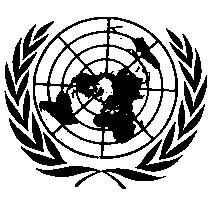 UNITED NATIONSParagraph 5.2.3.1., amend to read:"5.2.3.1.	The specific mass of the oxides of nitrogen measured at the random checkpoints within the control area of the ESC test shall not exceed by more than 10 per cent the values interpolated from the adjacent test modes (reference Annex 4A, Appendix 1, paragraphs 5.6.2. and 5.6.3.) or the limit values in Table 1 in paragraph 5.2.1., whichever is greater."Annex 6, insert a new paragraph 5., to read:"5.		RoundingThe final test result shall be rounded to the number of places to match the number of decimal places of the applicable emission standard. No rounding of intermediate values leading to the final break-specific emission result is permitted."E/ECE/324/Rev.1/Add.48/Rev.5/Amend.7−E/ECE/TRANS/505/Rev.1/Add.48/Rev.5/Amend.7E/ECE/324/Rev.1/Add.48/Rev.5/Amend.7−E/ECE/TRANS/505/Rev.1/Add.48/Rev.5/Amend.716 January 2019